恭喜錄取同學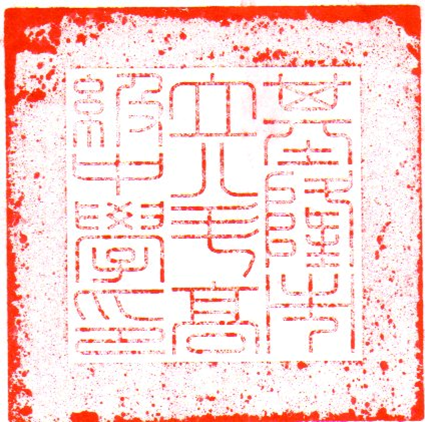 歡迎加入八斗高中的大家庭！！！109學年度基隆市立八斗高級中學國中部體育班第三次甄試錄取名單橄欖球：【依（准考證號碼、姓名）順序排列】（合計：2名）排球：【依（准考證號碼、姓名）順序排列】（合計：1名）跆拳道：【依（准考證號碼、姓名）順序排列】 （合計：1名）錄取考生應於109年5月30日(星期六)上午9時至12時前持1.錄取通知單。2.2吋照片2張至八斗高中學務處體育組報到，逾期視同放棄入班權利。成績複查時間：109年5月29日(星期五)上午8時至5月29日(星期五)下午4時止。准考證號碼姓名准考證號碼姓名准考證號碼姓名10901陳O定10902吳O揚以下空白准考證號碼姓名准考證號碼姓名准考證號碼姓名10903陳O妤以下空白准考證號碼姓名准考證號碼姓名准考證號碼姓名10904孫O峻以下空白